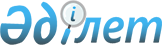 О внесении изменений в решение Текелийского городского маслихата от 26 декабря 2019 года № 43-262 "О бюджете города Текели на 2020-2022 годы"Решение Текелийского городского маслихата Алматинской области от 4 сентября 2020 года № 49-290. Зарегистрировано Департаментом юстиции Алматинской области 14 сентября 2020 года № 5655
      В соответствии с пунктом 4 статьи 106 Бюджетного кодекса Республики Казахстан от 4 декабря 2008 года, подпунктом 1) пункта 1 статьи 6 Закона Республики Казахстан от 23 января 2001 года "О местном государственном управлении и самоуправлении в Республике Казахстан", Текелийский городской маслихат РЕШИЛ:
      1. Внести в решение Текелийского городского маслихата "О бюджете города Текели на 2020-2022 годы" от 26 декабря 2019 года № 43-262 (зарегистрирован в Реестре государственной регистрации нормативных правовых актов № 5383, опубликован 10 января 2020 года в эталонном контрольном банке нормативных правовых актов Республики Казахстан) следующие изменения:
      пункт 1 указанного решения изложить в новой редакции:
      "1. Утвердить бюджет города на 2020-2022 годы согласно приложениям 1, 2, 3 к настоящему решению соответственно, в том числе на 2020 год в следующих объемах:
      1) доходы 6 907 646 тысяч тенге, в том числе:
      налоговые поступления 732 006 тысяч тенге;
      неналоговые поступления 12 914 тысяч тенге;
      поступления от продажи основного капитала 12 800 тысяч тенге;
      поступления трансфертов 6 149 926 тысяч тенге, в том числе:
      целевые текущие трансферты 2 720 657 тысяч тенге;
      целевые трансферты на развитие 700 989 тысяч тенге;
      субвенции 2 728 280 тысяч тенге;
      2) затраты 8 104 765 тысяч тенге;
      3) чистое бюджетное кредитование 7 523 тысячи тенге, в том числе:
      бюджетные кредиты 7 953 тысячи тенге;
      погашение бюджетных кредитов 430 тысяч тенге;
      4) сальдо по операциям с финансовыми активами 50 000 тысяч тенге;
      5) дефицит (профицит) бюджета (-) 1 254 642 тысячи тенге;
      6) финансирование дефицита (использование профицита) бюджета 1 254 642 тысячи тенге.
      2. Приложение 1 к указанному решению изложить в новой редакции согласно приложению к настоящему решению.
      3. Контроль за исполнением настоящего решения возложить на постоянную комиссию Текелийского городского маслихата "По вопросам бюджета и экономики".
      4. Настоящее решение вводится в действие с 1 января 2020 года. Бюджет города на 2020 год
					© 2012. РГП на ПХВ «Институт законодательства и правовой информации Республики Казахстан» Министерства юстиции Республики Казахстан
				
      Председатель сессии Текелийского

      городского маслихата

В. Стрельцов

      Секретарь Текелийского

      городского маслихата

Н. Калиновский
Приложение к решению Текелийского городского маслихата от 4 сентября 2020 года № 49-290Приложение 1 к решению Текелийского городского маслихата от 26 декабря 2019 года № 43-262
Категория
Категория
Категория
Категория
Класс
Класс
Класс
Сумма
Подкласс
Подкласс
(тысяч 
Наименование
тенге) 
1. Доходы
6 907 646
1
Налоговые поступления
732 006
01
Подоходный налог
499 999
1
Корпоративный подоходный налог
454 679
2
Индивидуальный подоходный налог
45 320
04
Налоги на собственность
187 685
1
Налоги на имущество
119 022
3
Земельный налог
8 585
4
Налог на транспортные средства
59 988
5
Единый земельный налог
90
05
Внутренние налоги на товары, работы и услуги
38 922
2
Акцизы
3 115
3
Поступления за использование природных и других ресурсов
18 400
4
Сборы за ведение предпринимательской и профессиональной деятельности
17 407
08
Обязательные платежи, взимаемые за совершение юридически значимых действий и (или) выдачу документов уполномоченными на то государственными органами или должностными лицами
5 400
1
Государственная пошлина
5 400
2
Неналоговые поступления
12 914
01
Доходы от государственной собственности 
5 344
5
Доходы от аренды имущества, находящегося в государственной собственности 
5 300
7
Вознаграждения по кредитам, выданным из государственного бюджета
44
06
Прочие неналоговые поступления
7 570
1
Прочие неналоговые поступления
7 570
3
Поступления от продажи основного капитала
12 800
03
Продажа земли и нематериальных активов
12 800
1
Продажа земли 
11 500
2
Продажа нематериальных активов
1 300
4
Поступления трансфертов 
6 149 926
02
Трансферты из вышестоящих органов государственного управления
6 149 926
2
Трансферты из областного бюджета
6 149 926
Функциональная группа
Функциональная группа
Функциональная группа
Функциональная группа
Функциональная группа
Функциональная подгруппа
Функциональная подгруппа
Функциональная подгруппа
Функциональная подгруппа
Администратор бюджетных программ
Администратор бюджетных программ
Администратор бюджетных программ
Сумма
Программа
Программа
(тысяч 
 Наименование
 тенге)
2. Затраты
8 104 765
01
Государственные услуги общего характера
202 281
1
Представительные, исполнительные и другие органы, выполняющие общие функции государственного управления
155 063
112
Аппарат маслихата района (города областного значения)
27 917
001
Услуги по обеспечению деятельности маслихата района (города областного значения)
18 892
003
Капитальные расходы государственного органа
9 025
122
Аппарат акима района (города областного значения)
127 146
001
Услуги по обеспечению деятельности акима района (города областного значения)
115 156
003
Капитальные расходы государственного органа 
11 063
113
Целевые текущие трансферты нижестоящим бюджетам
927
2
Финансовая деятельность
20 274
452
Отдел финансов района (города областного значения)
20 274
001
Услуги по реализации государственной политики в области исполнения бюджета и управления коммунальной собственностью района (города областного значения)
18 479
003
Проведение оценки имущества в целях налогообложения
1 328
010
Приватизация, управление коммунальным имуществом, постприватизационная деятельность и регулирование споров, связанных с этим
279
018
Капитальные расходы государственного органа 
188
5
Планирование и статистическая деятельность
26 944
453
Отдел экономики и бюджетного планирования района (города областного значения)
26 944
001
Услуги по реализации государственной политики в области формирования и развития экономической политики, системы государственного планирования
18 843
004
Капитальные расходы государственного органа
8 101
02
Оборона
133 888
1
Военные нужды
14 667
122
Аппарат акима района (города областного значения)
14 667
005
Мероприятия в рамках исполнения всеобщей воинской обязанности
14 667
2
Организация работы по чрезвычайным ситуациям
119 221
122
Аппарат акима района (города областного значения)
119 221
006
Предупреждение и ликвидация чрезвычайных ситуаций масштаба района (города областного значения)
117 871
007
Мероприятия по профилактике и тушению степных пожаров районного (городского) масштаба, а также пожаров в населенных пунктах, в которых не созданы органы государственной противопожарной службы
1 350
03
Общественный порядок, безопасность, правовая, судебная, уголовно-исполнительная деятельность
18 189
1
Правоохранительная деятельность
2 000
467
Отдел строительства района (города областного значения)
2 000
066
Строительство объектов общественного порядка и безопасности
2 000
9
Прочие услуги в области общественного порядка и безопасности
16 189
485
Отдел пассажирского транспорта и автомобильных дорог района (города областного значения)
16 189
021
Обеспечение безопасности дорожного движения в населенных пунктах
16 189
04
Образование
2 947 614
1
Дошкольное воспитание и обучение
378 253
464
Отдел образования района (города областного значения)
378 253
009
Обеспечение деятельности организаций дошкольного воспитания и обучения
148 405
040
Реализация государственного образовательного заказа в дошкольных организациях образования
229 848
2
Начальное, основное среднее и общее среднее образование
1 791 359
464
Отдел образования района (города областного значения)
1 791 359
003
Общеобразовательное обучение
1 712 170
006
Дополнительное образование для детей
79 189
9
Прочие услуги в области образования
778 002
464
Отдел образования района (города областного значения)
778 002
001
Услуги по реализации государственной политики на местном уровне в области образования 
22 271
004
Информатизация системы образования в государственных учреждениях образования района (города областного значения)
13 800
005
Приобретение и доставка учебников, учебно-методических комплексов для государственных учреждений образования района (города областного значения)
36 814
012
Капитальные расходы государственного органа
488
015
Ежемесячные выплаты денежных средств опекунам (попечителям) на содержание ребенка-сироты (детей-сирот), и ребенка (детей), оставшегося без попечения родителей
19 968
019
Присуждение грантов государственным учреждениям образования района (города областного значения) за высокие показатели работы
34 000
067
Капитальные расходы подведомственных государственных учреждений и организаций
650 661
06
Социальная помощь и социальное обеспечение
954 725
1
Социальное обеспечение
480 707
451
Отдел занятости и социальных программ района (города областного значения)
473 285
005
Государственная адресная социальная помощь
473 285
464
Отдел образования района (города областного значения)
7 422
030
Содержание ребенка (детей), переданного патронатным воспитателям
7 422
2
Социальная помощь
416 741
451
Отдел занятости и социальных программ района (города областного значения)
416 741
002
Программа занятости
255 483
004
Оказание социальной помощи на приобретение топлива специалистам здравоохранения, образования, социального обеспечения, культуры, спорта и ветеринарии в сельской местности в соответствии с законодательством Республики Казахстан
501
006
Оказание жилищной помощи
3 630
007
Социальная помощь отдельным категориям нуждающихся граждан по решениям местных представительных органов
38 313
010
Материальное обеспечение детей-инвалидов, воспитывающихся и обучающихся на дому
2 163
014
Оказание социальной помощи нуждающимся гражданам на дому
50 660
017
Обеспечение нуждающихся инвалидов обязательными гигиеническими средствами и предоставление услуг специалистами жестового языка, индивидуальными помощниками в соответствии с индивидуальной программой реабилитации инвалида
40 285
023
Обеспечение деятельности центров занятости населения
25 706
9
Прочие услуги в области социальной помощи и социального обеспечения
57 277
451
Отдел занятости и социальных программ района (города областного значения)
52 277
001
Услуги по реализации государственной политики на местном уровне в области обеспечения занятости и реализации социальных программ для населения
31 042
011
Оплата услуг по зачислению, выплате и доставке пособий и других социальных выплат
8 284
021
Капитальные расходы государственного органа
8 821
050
Обеспечение прав и улучшение качества жизни инвалидов в Республике Казахстан
4 052
067
Капитальные расходы подведомственных государственных учреждений и организаций
78
487
Отдел жилищно-коммунального хозяйства и жилищной инспекции района (города областного значения)
5 000
094
Предоставление жилищных сертификатов как социальная помощь 
5 000
07
Жилищно-коммунальное хозяйство
1 817 456
1
Жилищное хозяйство
608 400
467
Отдел строительства района (города областного значения)
12 755
003
Проектирование и (или) строительство, реконструкция жилья коммунального жилищного фонда
10 755
004
Проектирование, развитие и (или) обустройство инженерно-коммуникационной инфраструктуры
2 000
487
Отдел жилищно-коммунального хозяйства и жилищной инспекции района (города областного значения)
595 645
001
Услуги по реализации государственной политики на местном уровне в области жилищно-коммунального хозяйства и жилищного фонда
20 906
003
Капитальные расходы государственного органа
788
006
Обеспечение жильем отдельных категорий граждан
109 000
007
Снос аварийного и ветхого жилья
25 000
032
Капитальные расходы подведомственных государственных учреждений и организаций
50 000
070
Возмещение платежей населения по оплате коммунальных услуг в режиме чрезвычайного положения в Республике Казахстан
385 646
113
Целевые текущие трансферты нижестоящим бюджетам
4 305
2
Коммунальное хозяйство
270 109
467
Отдел строительства района (города областного значения)
176 378
005
Развитие коммунального хозяйства
176 378
487
Отдел жилищно-коммунального хозяйства и жилищной инспекции района (города областного значения)
93 731
016
Функционирование системы водоснабжения и водоотведения
300
028
Развитие коммунального хозяйства
39 664
029
Развитие системы водоснабжения и водоотведения
53 767
3
Благоустройство населенных пунктов
938 947
487
Отдел жилищно-коммунального хозяйства и жилищной инспекции района (города областного значения) 
938 947
017
Обеспечение санитарии населенных пунктов
66 515
025
Освещение улиц в населенных пунктах
102 575
030
Благоустройство и озеленение населенных пунктов 
703 897
031
Содержание мест захоронений и захоронение безродных
65 960
08
Культура, спорт, туризм и информационное пространство
126 294
1
Деятельность в области культуры
47 178
455
Отдел культуры и развития языков района (города областного значения)
47 178
003
Поддержка культурно-досуговой работы
47 178
2
Спорт
10 138
465
Отдел физической культуры и спорта района (города областного значения)
10 138
001
Услуги по реализации государственной политики на местном уровне в сфере физической культуры и спорта
6 509
004
Капитальные расходы государственного органа 
78
006
Проведение спортивных соревнований на районном (города областного значения) уровне
878
007
Подготовка и участие членов сборных команд района (города областного значения) по различным видам спорта на областных спортивных соревнованиях
2 673
3
Информационное пространство
31 613
455
Отдел культуры и развития языков района (города областного значения)
22 063
006
Функционирование районных (городских) библиотек
21 028
007
Развитие государственного языка и других языков народа Казахстана
1 035
456
Отдел внутренней политики района (города областного значения)
9 550
002
Услуги по проведению государственной информационной политики
9 550
9
Прочие услуги по организации культуры, спорта, туризма и информационного пространства
37 365
455
Отдел культуры и развития языков района (города областного значения)
9 164
001
Услуги по реализации государственной политики на местном уровне в области развития языков и культуры
8 898
010
Капитальные расходы государственного органа
188
032
Капитальные расходы подведомственных государственных учреждений и организаций
78
456
Отдел внутренней политики района (города областного значения)
28 201
001
Услуги по реализации государственной политики на местном уровне в области информации, укрепления государственности и формирования социального оптимизма граждан
26 857
006
Капитальные расходы государственного органа
1 344
10
Сельское, водное, лесное, рыбное хозяйство, особо охраняемые природные территории, охрана окружающей среды и животного мира, земельные отношения
40 032
1
Сельское хозяйство
16 056
462
Отдел сельского хозяйства района (города областного значения)
13 398
001
Услуги по реализации государственной политики на местном уровне в сфере сельского хозяйства
12 510
006
Капитальные расходы государственного органа
888
473
Отдел ветеринарии района (города областного значения)
2 658
001
Услуги по реализации государственной политики на местном уровне в сфере ветеринарии
2 580
003
Капитальные расходы государственного органа 
78
6
Земельные отношения
23 337
463
Отдел земельных отношений района (города областного значения)
23 337
001
Услуги по реализации государственной политики в области регулирования земельных отношений на территории района (города областного значения)
10 359
006
Землеустройство, проводимое при установлении границ районов, городов областного значения, районного значения, сельских округов, поселков, сел
12 600
007
Капитальные расходы государственного органа
378
9
Прочие услуги в области сельского, водного, лесного, рыбного хозяйства, охраны окружающей среды и земельных отношений
639
453
Отдел экономики и бюджетного планирования района (города областного значения)
639
099
Реализация мер по оказанию социальной поддержки специалистов
639
11
Промышленность, архитектурная, градостроительная и строительная деятельность
19 399
2
Архитектурная, градостроительная и строительная деятельность
19 399
467
Отдел строительства района (города областного значения)
10 199
001
Услуги по реализации государственной политики на местном уровне в области строительства
9 711
017
Капитальные расходы государственного органа
488
468
Отдел архитектуры и градостроительства района (города областного значения)
9 200
001
Услуги по реализации государственной политики в области архитектуры и градостроительства на местном уровне
9 122
004
Капитальные расходы государственного органа
78
12
Транспорт и коммуникации
1 264 153
1
Автомобильный транспорт
1 238 402
485
Отдел пассажирского транспорта и автомобильных дорог района (города областного значения)
1 238 402
022
Развитие транспортной инфраструктуры
1 339
023
Обеспечение функционирования автомобильных дорог
49 650
045
Капитальный и средний ремонт автомобильных дорог районного значения и улиц населенных пунктов
1 187 413
9
Прочие услуги в сфере транспорта и коммуникаций
25 751
485
Отдел пассажирского транспорта и автомобильных дорог района (города областного значения)
25 751
001
Услуги по реализации государственной политики на местном уровне в области пассажирского транспорта и автомобильных дорог 
8 068
003
Капитальные расходы государственного органа
78
024
Организация внутрипоселковых (внутригородских), пригородных и внутрирайонных общественных пассажирских перевозок
16 155
113
Целевые текущие трансферты нижестоящим бюджетам
1 450
13
Прочие
545 653
3
Поддержка предпринимательской деятельности и защита конкуренции
8 317
469
Отдел предпринимательства района (города областного значения)
8 317
001
Услуги по реализации государственной политики на местном уровне в области развития предпринимательства 
7 856
004
Капитальные расходы государственного органа
461
9
Прочие
537 336
452
Отдел финансов района (города областного значения)
43 513
012
Резерв местного исполнительного органа района (города областного значения) 
43 513
453
Отдел экономики и бюджетного планирования района (города областного значения)
2 320
003
Разработка или корректировка, а также проведение необходимых экспертиз технико-экономических обоснований местных бюджетных инвестиционных проектов и конкурсных документаций проектов государственно-частного партнерства, концессионных проектов, консультативное сопровождение проектов государственно-частного партнерства и концессионных проектов
2 320
487
Отдел жилищно-коммунального хозяйства и жилищной инспекции района (города областного значения)
491 503
044
Текущее обустройство моногородов 
21 606
085
Реализация бюджетных инвестиционных проектов в моногородах
469 897
14
Обслуживание долга
44
1
Обслуживание долга
44
452
Отдел финансов района (города областного значения)
44
013
Обслуживание долга местных исполнительных органов по выплате вознаграждений и иных платежей по займам из областного бюджета
44
15
Трансферты
35 037
1
Трансферты
35 037
452
Отдел финансов района (города областного значения)
35 037
006
Возврат неиспользованных (недоиспользованных) целевых трансфертов
1 813
038
Субвенции
16 741
024
Целевые текущие трансферты из нижестоящего бюджета на компенсацию потерь вышестоящего бюджета в связи с изменением законодательства
9 478
054
Возврат сумм неиспользованных (недоиспользованных) целевых трансфертов, выделенных из республиканского бюджета за счет целевого трансферта из Национального фонда Республики Казахстан
7 005
Функциональная группа
Функциональная группа
Функциональная группа
Функциональная группа
Функциональная группа
Функциональная подгруппа
Функциональная подгруппа
Функциональная подгруппа
Функциональная подгруппа
Администратор бюджетных программ
Администратор бюджетных программ
Администратор бюджетных программ
Сумма
Программа
Программа
(тысяч 
 Наименование
 тенге)
3. Чистое бюджетное кредитование
7 523
Бюджетные кредиты
7 953
10
Сельское, водное, лесное, рыбное хозяйство, особо охраняемые природные территории, охрана окружающей среды и животного мира, земельные отношения
7 953
9
Прочие услуги в области сельского, водного, лесного, рыбного хозяйства, охраны окружающей среды и земельных отношений
7 953
453
Отдел экономики и бюджетного планирования района (города областного значения)
7 953
006
Бюджетные кредиты для реализации мер социальной поддержки специалистов
7 953
Категория
Категория
Категория
Категория
Класс
Класс
Класс
Сумма 
Подкласс
Подкласс
(тысяч
Наименование
тенге)
Погашение бюджетных кредитов 
430
5
Погашение бюджетных кредитов
430
01
Погашение бюджетных кредитов
430
1
Погашение бюджетных кредитов, выданных из государственного бюджета
430
Функциональная группа
Функциональная группа
Функциональная группа
Функциональная группа
Функциональная группа
Функциональная подгруппа
Функциональная подгруппа
Функциональная подгруппа
Функциональная подгруппа
Администратор бюджетных программ
Администратор бюджетных программ
Администратор бюджетных программ
Сумма
Программа
Программа
(тысяч 
 Наименование
 тенге)
4. Сальдо по операциям с финансовыми

активами
50 000
Приобретение финансовых активов
50 000
13
Прочие
50 000
9
Прочие
50 000
487
Отдел жилищно-коммунального хозяйства и жилищной инспекции района (города областного значения)
50 000
065
Формирование или увеличение уставного капитала юридических лиц
50 000
Категория
Категория
Категория
Категория
Класс
Класс
Класс
Сумма
Подкласс
Подкласс
(тысяч 
Наименование
 тенге)
5. Дефицит (профицит) бюджета
-1 254 642
6. Финансирование дефицита (использование профицита) бюджета
1 254 642
7
Поступления займов
1 251 336
01
Внутренние государственные займы
1 251 336
2
Договоры займа
1 251 336
8
Используемые остатки бюджетных средств
3736
01
Остатки бюджетных средств
3736
1
Свободные остатки бюджетных средств 
3736
Функциональная группа
Функциональная группа
Функциональная группа
Функциональная группа
Функциональная группа
Функциональная подгруппа
Функциональная подгруппа
Функциональная подгруппа
Функциональная подгруппа
Администратор бюджетных программ
Администратор бюджетных программ
Администратор бюджетных программ
Сумма
Программа
Программа
(тысяч 
 Наименование
 тенге)
Погашение займов
430
16
Погашение займов
430
1
Погашение займов
430
452
Отдел финансов района (города областного значения)
430
008
Погашение долга местного исполнительного органа перед вышестоящим бюджетом
430